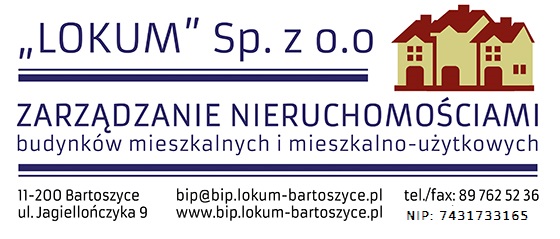 Bartoszyce, dnia 2019-12-10Ogłoszenie o wyniku postępowania	„LOKUM” Sp. z o. o. w Bartoszycach, ul. Jagiellończyka 9 informuje, że na ogłoszone zaproszenie do składania ofert  „ Na wykonanie projektu  budowlanego remontu elewacji   z badaniami konserwatorskimi ,remontu posadzek piwnicznych z wykonaniem izolacji poziomej, wykonanie izolacji pionowej ścian fundamentowych budynku mieszkalnego przy ul. Warszawskiej 13 w Bartoszycach wpłynęły 4 oferty.Wspólnota Mieszkaniowa wybrała ofertę firmy: Akroterion    Budownictwo i Konserwacja Zabytków Jakub Baran-Feiertag, 87-200 Wąbrzeźno,                        ul. Tysiąclecia 10/11, na sumę 5500,00 zł brutto.Termin wykonania 14.02.2020r.